OŠ Spodnja Šiška DELO NA DOMU	Učitelj: Majda KoudilaPetek, 10.4..2020 5.a 	Učna snov: Easter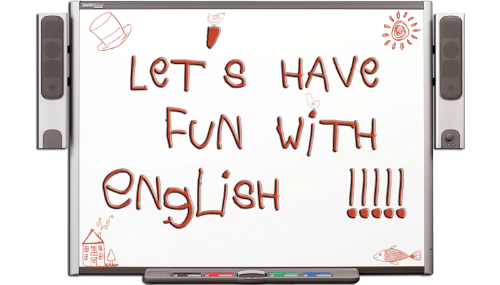 Bližajo se velikonočni prazniki. Danes se bomo zabavali z angleščino.1. Poglej Powerpoint EASTER. 2. Poglej video Ten Bunnies Counting Song 1-10. Poslušaj in zapoj.https://youtu.be/Tyyh8rhwKQ8 3. V zvezek napiši in nariši voščilnico za veliko noč (Easter).Primeri za voščilnico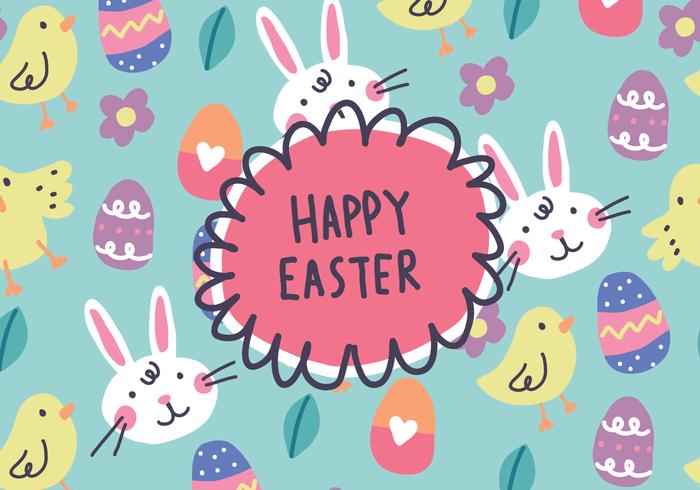 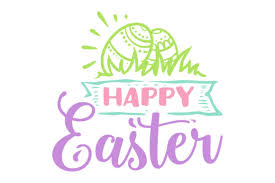 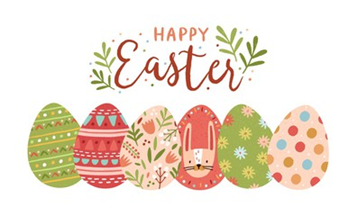 IN ZA KONEC ŽELIM VAM;Wishing you nothing but smiles, sunshine, and lots of sweet treats for Easter day.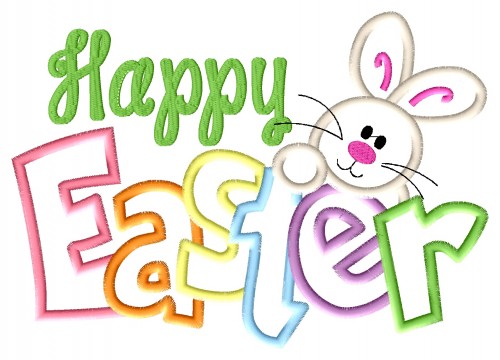 